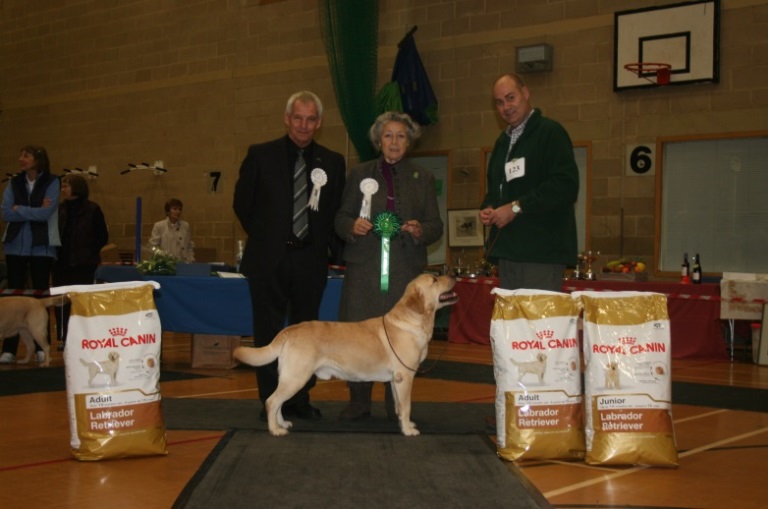 Best dog - Mrs J & Mr G Johnson - Cremino Cupids Beau MINOR PUPPY DOGEdwards KIMBAJAK MANHATTANPastusiak SECRET WAY TO MY HEART OF LABGOLDGlen MILLROSEGLEN MAKE MY DAYBarker DEERBROOK ZACATEHarvey-Major LINJOR O’GRADYPUPPY DOGRogers WOODMIST MULBERRYHarvey-Major LINJOR CHOPIN JWPowell SEATALLAN XERULABold SHAYMILONEY SENATEHynd & Johnson MAYSBORN LOVABLE ROGUEJUNIOR DOGDodd OAKHOUSE OPES AND DREAMS AT CARRRIEGAMEParrott LOUGIN LOKIRawlinson CARPENNY MY PREROGATIVE AT HALISHIMOORJones HAFNAU ZEBEDEEEllis & Matulla DOLWEN POLESTARDOGS:  JUDGE MRS CAROLE COODE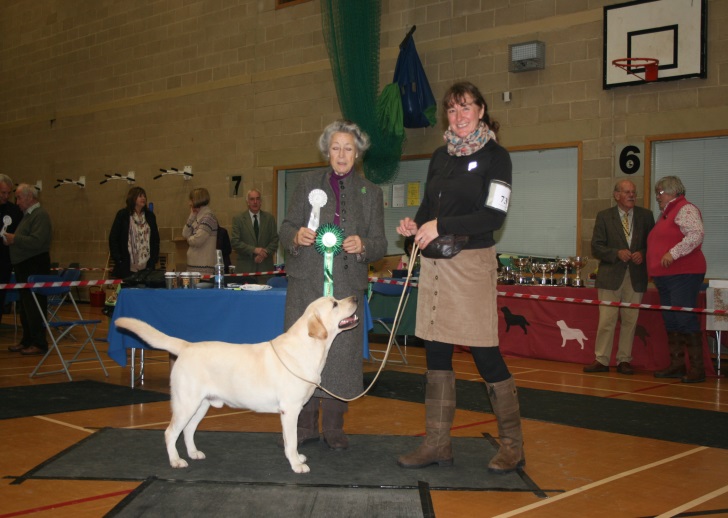 Reserve best dog -  Miss L J Finney - Play On WordsSPECIAL YEARLING DOG Finney & Callender CARPENNY SHIP TO SHORE JW Floyd TRENOW RIO GRANDE JWWyatt MEADOWLEIGH BROWN SUGARKerry OCEANWOOD SUNSEEKERBond CARPENNY SEASHOREMAIDEN DOG Rawlinson CARPENNY MY PREROGATIVE AT HALISHIMOOR Glen MILLROSEGLEN MAKE MY DAYBarker DEERBROOK ZACATEHarvey-Major LINJOR O’GRADYVan Leeuwen LINJOR CASSABLANCANOVICE DOGEdwards KIMBAJAK MANHATTANParrott LOUGIN LOKIRawlinson CARPENNY MY PREROGATIVE AT HALISHIMOOR Glen MILLROSEGLEN MAKE MY DAYHarvey-Major LINJOR O’GRADYUNDERGRADUATE DOGMills LEMBAS MIKADODodd OAKHOUSE OPES AND DREAMS AT CARRRIEGAME Bambrook LINJOR SESSILE OAKKerry OCEANWOOD SUNSEEKER White LUNAPET DAWN CHORUSSPECIAL GRADUATE DOG (for handlers of 18 years and under)No entriesGRADUATE DOGFinney PLAY ON WORDSLitherland OAKHOUSE ORLANDO BLOOMPowell SEATALLAN WALNUTWilliamson SHAROUNS LIFE OF RILEY JWSmith SMITHTRIBELAB RED RUBINPOST GRADUATE DOGSwift LEMBAS TRAVELING LIGHT BY HAMPSBECK JWVenturi Rose LEOSPRING GOLD GILIThorpe TAPH’S TANGO JWReynolds CARROMERS BLUE LAGOONCallender PARBUCKLE BLUE SPRUCELIMIT DOGJohnson CREMINO CUPIDS BEAUBraimbridge SOUTHRIDGE SKY ROCKET TO HANNABEEWilliamson SHAROUNS INCOGNITO JWFloyd TRENOW PLOVERO’Donoghue PHILIPSTOWN BEACH BOYOPEN DOGHodge CH NAIKEN ZEPHYR JWHopkinson POL CH ROCHEBY MISTER TOMRawlinson SH CH FULWELL FLY HIGH TO HALISHIMOORShirton SH CH WOOLMAN CADELL JWAyres MUSUBI IMPERIAL TOPAZ JWVETERAN DOGMiles ATTIKONAK BUTTON UP YOUR OVERCOAT AT LLANSTINAN (IMP SWE)Litherland OAKHOUSE OFFICE HEADBond THORNCROSS WINDWARDKing LINTHWAITE MAXIMUS STUD DOGNo entriesDOG CHALLENGE CERTIFICATE    CREMINO CUPIDS BEAU      DOG RESERVE CHALLENGE CERTIFICATE    CARPENNY SHIP TO SHORE JW    BEST PUPPY DOG    WOODMIST MULBERRY   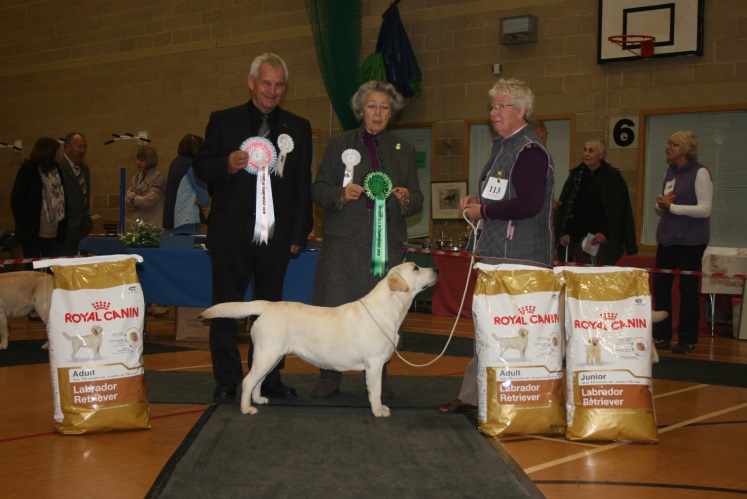 Reserve best bitch, reserve best in show & best puppy in show 
Mrs D M Hopkinson - Rocheby SensationalMINOR PUPPY BITCH Hopkinson KILBURNPARK MISS MAUREEN AT ROCHEBYEdwards KIMBAJAK LIBERTY LADYReynolds CARROMERS SHIMMERING TIARALawrence VELVETINE PREHNITE AT DUNABBEYPonsford BADGERSLEIGH RON DE LACEPUPPY BITCH Hopkinson ROCHEBY SWEET SENSATIONPowell SEATALLAN XERONEMATaylor WOODMIST MYRTLEBrambles SHAYMILONEY STORMIN NORMAFox SHEENARON MERRY IRON LADY JUNIOR BITCH       Williamson SHAROUNS NOSTALGIA JW       Wood LOUGIN SECRET SPY AT SUNDYKE       Bean CELTWOOD ROSE QUARTZ       Ellis & Matulla DOLWEN STARLIGHT       King LINTHWAITE CLEOPATRASPECIAL YEARLING BITCHKing LINTHWAITE LOUISIANAShirton WOOLMAN PROPER FANCY FREEVan Leeuwen DUTCH CH SALLYJO’S WICKEDReynolds CARROMERS HOT OFF THE PRESS JWHodge NAIKEN ALIZEBITCHES:  JUDGE MR DAVID WILMSHURSTMAIDEN BITCHHopkinson ROCHEBY SENSATIONALBritton BOWSTONES GOOD DAY SUNSHINEBrambles SHAYMILONEY STORMIN NORMA Beer TARKABBY GEORGIAEdwards KIMBAJAK LIBERTY LADYNOVICE BITCHParrot LOUGIN LYIN’ EYESBean CELTWOOD ROSE QUARTZ Ellis & Matulla DOLWEN STARLIGHT Frazer SILMARILLION LADY LUTHIENFox SHEENARON MERRY IRON LADY  UNDERGRADUATE BITCHParrot LOUGIN LYIN’ EYESRoberts CAMBREMER STARLIGHT OVER KILLANOWWilliamson ENELEON EASY DOES IT FOR SHAROUNSEllis & Matulla DOLWEN STARLIGHT King LINTHWAITE LOUISIANASPECIAL GRADUATE BITCH (for handlers of 18 years and under)Mills TRENDLEWOOD SING AT JAYBECGRADUATE BITCHPowell SEATALLAN WATERLILYParrott LOUGIN LONAJohnson CREMINO COBNUTRooth CHELONIA THOUSAND GUINEAS AT GREENWORTHSchopen LEJIE SONG OF SUMMERPOST GRADUATE BITCHJones HAFNAU ANASTASIAParrott LOUGIN LAMAZEDodd CAMBREMER SUMMER BREEZE AT CARRIEGAMEHopkinson ROCHEBY SMALL TALKThorpe TAPH’S SALSALIMIT BITCHEllis & Matulla TRENOW PRIMROSE AT DOLWENDodd BROCKBURROW BREAKING DAWNShirton WOOLMAN PROPER STARLIGHTFrazer LINDALL RAZZLEDAZZLE AT SILMARILLIONO’Donaghue PHILIPSTOWN OCEAN WAVEOPEN BITCH	Woodburn SH CH CENTENALEE SPARKLING SNOWO’Donoghue IR SH CH PHILIPSTOWN ATLANTIC BREEZEBeer TARKABBY EMBRACEMills SH CH LEMBAS MAMMA MIA JWHarvey Major LINJOR RHIANNA JW SHCMVETERAN BITCHRogers WOODMIST SAFFRONHodge LINDALL NADIA AT NAIKEN JWPhillips SHARDANEL BLUERIBBON AT SHEENARONMills TRENDLEWOOD SING AT JAYBECBROOD BITCHRogers WOODMIST SAFFRONBarker CARPENNY YEVA GYDA DEERBROOKBITCH CHALLENGE CERTIFICATE    WOODMIST SAFFRONBITCH RESERVE CHALLENGE CERTIFICATE    ROCHEBY SENSATIONALBEST PUPPY BITCH    ROCHEBY SENSATIONALBEST IN SHOW    WOODMIST SAFFRONRESERVE BEST IN SHOW    ROCHEBY SENSATIONAL BEST OPPOSITE SEX    CREMINO CUPIDS BEAU   BEST PUPPY IN SHOW    ROCHEBY SENSATIONALBEST VETERAN IN SHOW    WOODMIST SAFFRON